МОДУЛЬНАИМЕНОВАНИЕРАЗМЕР, мм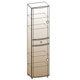 шкаф многоцелевойШК-3202172x540x396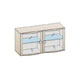 антресольАН-303540х1080х396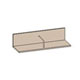 полкаПЛ-302270х1080х250полкаПЛ-302270х1080х250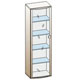 шкаф многоцелевойШК-3301752x540x396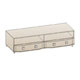 тумбаТБ-306420х1620х571шкаф многоцелевойШК-3202172x540x396